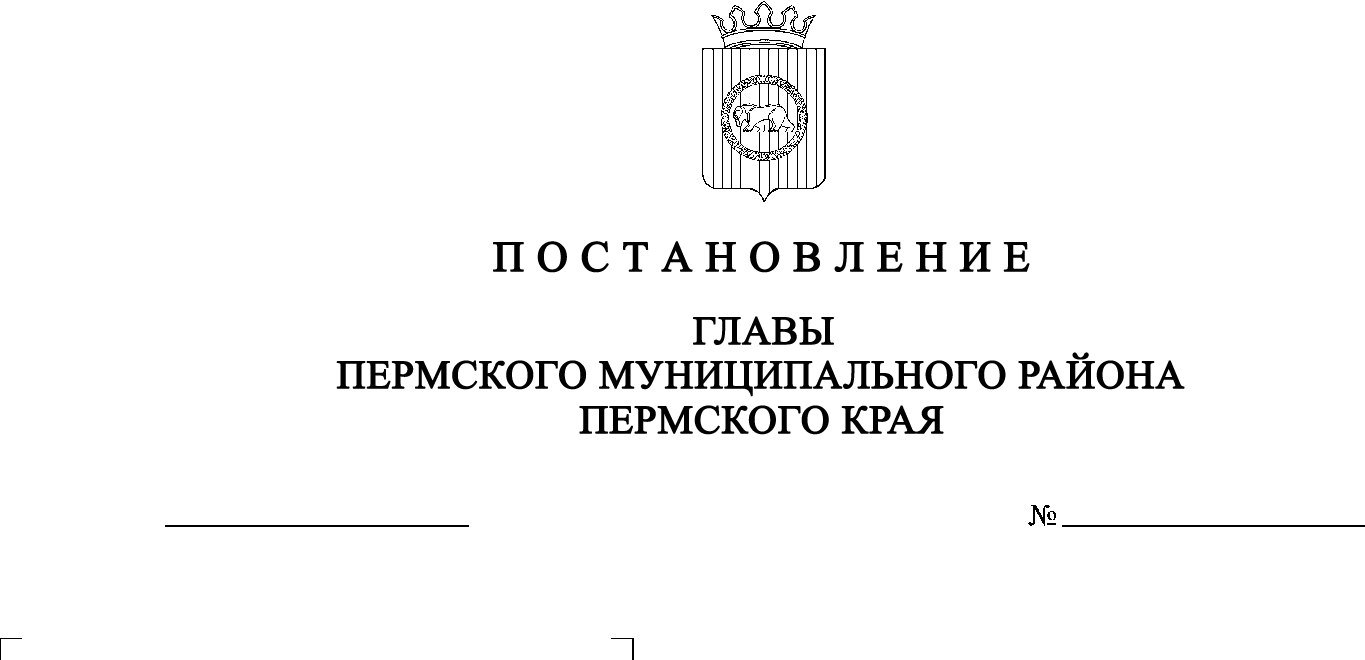 В соответствии с пунктом 20 части 1, частью 4 статьи 14, со статьей 28 Федерального закона от 06 октября 2003 г. № 131-ФЗ «Об общих принципах организации местного самоуправления в Российской Федерации», с частью 4 статьи 4 Закона Пермского края от 29 апреля 2022 г. № 75-ПК «Об образовании нового муниципального образования Пермский муниципальный округ Пермского края», со статьей 39 Градостроительного кодекса Российской Федерации, статьей 14 Устава муниципального образования «Пермский муниципальный район», с Положением об организации и проведении публичных слушаний, общественных обсуждений по вопросам градостроительной деятельности в Пермском муниципальном районе Пермского края, утвержденным решением Земского Собрания Пермского муниципального района от 27 мая 2021 г. № 147, на основании заявления Зубкова А.П. от 09 сентября 2022 г. № 2441ПОСТАНОВЛЯЮ: Назначить в период с 22 сентября 2022 г. по 13 октября 2022 г. проведение общественных обсуждений по проекту решения о предоставлении разрешения на условно разрешенный вид использования «Магазины», установленный для территориальной зоны П1 «Зона производственных объектов IV класса опасности» Правилами землепользования и застройки Хохловского сельского поселения, утвержденными решением Совета депутатов Заболотского сельского поселения от 30 июля 2013 г. № 294 (в редакции решений Земского Собрания Пермского муниципального района Пермского края от 26 января 2017 г. № 200, от 27 февраля 2020 г. № 32; в редакции постановления администрации Пермского муниципального района Пермского края от 19 августа 2022 г. № СЭД-2022-299-01-01-05.С-482), для образуемого земельного участка, расположенного по адресу: Пермский край, Пермский район, Хохловское с/п, д. Скобелевка, сформированного в соответствии с   проектом межевания территории кадастрового квартала 59:32:2260001 д. Скобелевка Хохловского сельского поселения Пермского муниципального района Пермского края, утвержденным постановлением администрации Пермского муниципального района 27 августа 2021 г. № СЭД-2021-299-01-01-05.С-450 (далее – Проект). Комиссии по подготовке проекта правил землепользования и застройки (комиссии по землепользованию и застройке) при администрации Пермского муниципального района по вопросу, указанному в пункте 1 настоящего постановления:организовать и провести общественные обсуждения;обеспечить соблюдение требований законодательства, правовых актов Пермского муниципального района по организации и проведению общественных обсуждений;обеспечить 22 сентября 2022 г. информирование заинтересованных лиц о проведении общественных обсуждений путем размещения оповещения о начале общественных обсуждений в газете «НИВА», на официальном сайте Пермского муниципального района www.permraion.ru и на информационных стендах, оборудованных около здания администрации Хохловского сельского поселения; в местах массового скопления граждан и в иных местах, расположенных на территории населенного пункта д. Скобелевка;обеспечить в период с 30 сентября 2022 г. по 06 октября 2022 г. размещение экспозиции, демонстрационных материалов и иных информационных документов по теме общественных обсуждений для  предварительного ознакомления по адресу: Пермский край, Пермский район, Хохловское с/п, д. Скобелевка, ул. Хохловская, д. 6 (здание администрации), ежедневно с 9:00 до 16:00, кроме субботы и воскресенья, на официальном сайте Пермского муниципального района www.permraion.ru в сети «Интернет». Консультирование посетителей экспозиции осуществляет управление архитектуры и градостроительства администрации Пермского муниципального района по телефону 8 (342) 294 61 89;обеспечить своевременную подготовку, опубликование и размещение заключения о результатах общественных обсуждений в газете «НИВА», на официальном сайте Пермского муниципального района www.permraion.ru. 3.  Участие граждан в общественных обсуждениях осуществляется в  соответствии с Порядком участия граждан в общественных обсуждениях, размещенным на официальном сайте Пермского муниципального района www.permraion.ru в разделе «Публичные слушания и общественные обсуждения» (далее – Порядок).4.  Заинтересованные лица в период с 30 сентября 2022 г. по 06 октября 2022 г. вправе представить свои предложения и замечания по Проекту для включения их в протокол общественных обсуждений:-  в электронном виде – на официальном сайте Пермского муниципального района www.permraion.ru согласно Порядку;-  в письменном виде – в управление архитектуры и градостроительства администрации Пермского муниципального района по адресу: г. Пермь, ул. Верхне-Муллинская, 74а, кабинет № 101;- посредством записи в книге (журнале) учета посетителей экспозиции Проекта, подлежащего рассмотрению на общественных обсуждениях, размещенной в здании администрации Хохловского сельского поселения по адресу: Пермский край, Пермский район, Хохловское с/п, д. Скобелевка, ул. Хохловская, д. 6 (здание администрации). 5.  Срок проведения общественных обсуждений с момента оповещения жителей муниципального образования об их проведении до дня опубликования заключения о результатах общественных обсуждений составляет не более месяца.6.  Настоящее постановление опубликовать в газете «НИВА» и   разместить на официальном сайте Пермского муниципального района www.permraion.ru. 7.  Настоящее постановление вступает в силу со дня его официального опубликования. 8.  Контроль за исполнением настоящего постановления оставляю за собой.В.Ю. Цветов